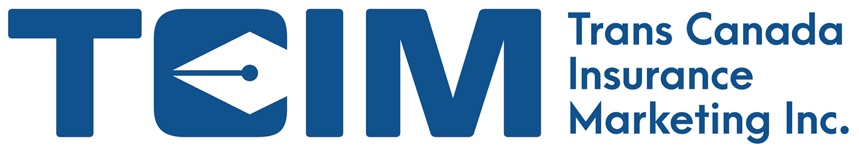 PROPERTY LOSS NOTICEBroker Name: 		Telephone: 	Broker Contact: 		Telephone: 	Date of Loss: 		Type of Loss: 	Time of Loss.: 		Policy #: 	Effective Date: 		Expiry Date: 	Insured Name: 		Contact Person: 	Tel (Cell): 		Tel (Home): 	Tel (Bus): 		E-mail: 	Insured Address: 	Location of Loss: 	Details of Loss & Remarks:  	Deductible:  $ 	Return via email to Newclaims@tcim.ca or fax to 204-925-8279